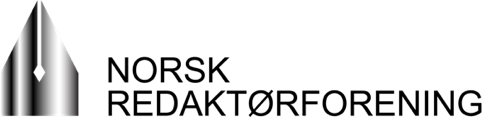 Landsmøte 2023-05-10 BergenSak 5b Forslag til endring i NRs vedtekter  Forslag til nytt kulepunkt (4) i dagsorden på landsmøtet, § 5 i NRs vedtekter.  Forslaget kommer som følge av tilpasning til ny lov om kollektiv forvaltning, og den foreslåtte endringen er markert med gult under: Dagsorden på landsmøtet:  Styrets forslag til dagsorden og forretningsordenen  Styrets beretning  Styrets regnskap  Åpenhetsrapport om bruk av vederlagsmidler gjennom NRs vederlagsfond Andre saker  Valg  